Tre Uchaf Primary School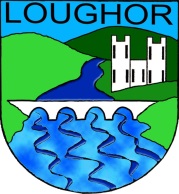 Temporary Teaching Assistant 12.5hours  required for September 2019The Governing Body wishes to appoint a teaching assistant to work in the  Nursery for one year.Duties will include;Supporting pupil learning within a mainstream Nursery classSupporting the class teacher in preparing resources, setting up learning activities and assessing pupilsCarrying out practical tasks which support the smooth running of the schoolThe successful candidate will;Have a relevant Level 3 NVQ qualification or equivalentHave a good understanding of the Foundation PhaseHave good literacy and numeracy skillsBe committed to a Restorative approach to behaviour managementBe able to support pupils with a range of Additional Learning Needs including Autistic Spectrum DisorderBe positive, optimistic and pro-active within an existing strong team of staffContribute to the general life of the whole schoolCandidates should complete an application form, which can be found on the school website, stating particular strengths and interests in their letter of application.Further information and a job description can be found on our website at https://tre-uchaf-primary-school1.j2webby.comClosing date; Friday 12th JulyInterview date; Week beginning 15th July